KRISTALItrdne snov imajo dvojno zgradbo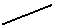 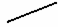 razdelimo jih na več načinov:delitev na vezi, ki nastopajo v kristalih:IONSKIMOLEKULSKIKOVALENTNIKOVINSKIIONSKI KRISTALIvisoko tališče (delci povezani z ionsko vezjo, ki je močna)so topni (večinoma)ne prevajajo električnega toka ( če so v trdnem stanju – v raztopini pa)so krhki, ker se ob udarcu premaknejo plasti in delci z enakimi naboji pridejo skupaj in se odbijajopredstavnik NaClMOLEKULSKI KRISTALIgradniki so molekule, povezane s šibkimi molekulskimi vezminizko tališčev vodi so topni – odvisno od polarnosti molekule (polarni kristali so, nepolarni niso)v trdnem stanju in v raztopini ne prevajajo električnega tokaniso trdni, ker so vezi med gradniki šibkepredstavnik je  sladkor (polaren)KOVALENTNI KRISTALIgradniki so atomi povezani s kovalentnimi vezmi, ki so močnetališče je  visokov vodi niso topni, so zelo trdni, zaradi močnih vezi, ne  prevajajo električnega tokapredstavnik diamantKOVINSKI KRISTALIkationi kovin se prosto gibljejoelektroni se gibljejo vezi so kovinsketališče je različno (živo srebro ima najnižjega – pod sobno temperaturo)so edini kristali, ki že v trdnem stanju prevajajo električni tokniso topni v vodidajo se lepo oblikovatipredstavniki so vse kovine, razen grafita, ki ne sodi semKristale delimo tudi po OBLIKI OSNOVNE CELICE (geometrijsko telo, ki pokaže zgradbo celotnega kristala):KUBIČNI: osnovno oblika je kocka         a = b = c   =  =  = 90°		KONSTANTE osnovne celiceHEKSAGONALNITETRAGONALNIORTOROMBSKIMONOKLINSKITRIKLINSKI1. KUBIČNI: enostavna / primitivna zgradba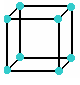 		   gradniki so v ogliščih2. HEKSAGONALNI: telesno centrirana osnovna celica		   gradniki so v ogliščih in v sredini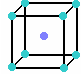 3. TETRAGONALNI: ploskovno centrirana osnovna celica		    gradniki so v ogliščih in v sredini vsake ploskve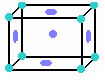 4. ORTOROMBSKI: gradniki so v vseh ogliščih in na dveh stranskih ploskvah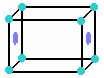 možnih je 14 različnih osnovnih celicveč je gradnikov večja je gostotaALOTROPIJA je pojav, da se en element nahaja v več različnih oblikah(pri kisiku:O2,O3;fosfor:beli,rdeči,vijolični,črni;žveplo:  rumen,palčke)POLIMORFIJA je isti pojav, da se ena spojina nahaja v več različnih oblikah (CaCO3 je lahko marmor, kreda, apnenec, kapnik – siga, …)KRISTALIAMORFNA SNOVurejena zgradba, delcinimajo urejene zgradbe 